Лоренц Ольга Алексеевна, учитель математики МКОУ СОШ №40 г. Сатка Челябинской области.  Предлагаю  учителям, работающим в 11-х классах конспект урока, который я разработала сама. Работа на уроке проводится в группах, на которые делится класс перед уроком. В каждой группе выбирается ученик – консультант. Этот ученик, как правило, один из наиболее успешных. Связь учителя с каждой группой  поддерживается именно через консультанта. Таким образом, на уроке используется такая технология обучения, как обучение в сотрудничестве. Ученики совместно работают над поставленной задачей. Общая оценка работы группы складывается из оценки общения учащихся в группе наряду с результатами работы. Каждый член группы, вместе с личной ответственностью за свои успехи, несёт ответственность за успехи своих согруппников. После совместной  работы, необходимо обсудить, как  она проходила  в каждой группе, как оказывалась необходимая помощь, нуждающимся в ней; ученики обсуждают своё поведение; анализируют, что удалось, что нет, и намечают пути совершенствования своего сотрудничества. На уроке используется проблемно-поисковый метод обучения: перед каждой группой ставится задача и, чтобы её решить, надо определить тип уравнения и выбрать способ его решения. Наряду с систематизацией уже известных знаний, постановка проблемы имеет и элемент творческой деятельности. Ученикам нравятся такие уроки. Что касается темы «Решение логарифмических уравнений», интерес учащихся к ней проявляется в активности при обсуждении способов решения уравнений. Неплохо усваиваются свойства логарифмов и их применение в решении уравнений. Одна из проблем решения – проверка корней, ученики её просто забывают сделать. Поэтому, первое, с чего необходимо начинать обсуждение, это – ОДЗ. Надеюсь, мой опыт будет полезен моим коллегам. План – конспект урока в 11 классе «Обобщение и систематизация знаний учащихся по изучению уравнений, неравенств, методов их решения».Тема урока: « Решение логарифмических уравнений ».Цели урока: вспомнить и систематизировать виды логарифмических уравнений, основные способы решений логарифмических уравнений.Задачи урока: а) обучающая - формирование знаний о свойствах логарифмической                             функции и применении их в решении логарифмических уравнений;                              итоговая отработка способов и методов их решения;                            б) развивающая - развитие навыков самоконтроля при решении заданий;                                                          развитие навыков взаимоконтроля;                          в) воспитательная - формирование грамотной устной и письменной                             математической речи учащихся, воспитание ответственного отношения                            к учебному труду; воспитание чувства коллективизма.Оборудование: компьютер, мультимедийный проектор, экран.Ход урока:1. Сообщение целей урока и его плана.2. а) ответы на вопросы по домашней работе по предыдущей теме(6-7 минут);    б) устная работа по вопросам теории, заданным также на дом:      1. Определение логарифма, натуральный и десятичный логарифмы, примеры;      2. Основное логарифмическое свойство,  примеры;      3. Формула логарифма произведения, примеры;      4. Формула логарифма частного, примеры;      5. Формула логарифма степени, примеры;      6. Формула перехода от одного основания логарифма к другому, примеры;      7. Об области определения и монотонности логарифмической функции.3. Систематизация знаний и умений с использованием заранее заготовленных заданий                           (30 минут).Учитель проектирует на экран задание, учащиеся вместе с учителем обсуждают типы уравнений и методы их решений. Затем решают в тетрадях. После чего, учитель проектирует на экран решение и окончательный ответ. В ходе проверки комментируются все применяемые свойства и определения.Блок№1.Простейшие уравнения.а) log (2x2 - 2x - 1) = - .По определению логарифма получаем уравнение 2х2 – 2х – 1 = (  )2х2 – 2х -1 = 3 х2 – х – 2 = 0. Ответ: -1; 2.б)  log25[ log3(2 – log0,5 x)] = - .По определению логарифма получаем уравнение log3(2 – log0,5 x) = 25-0,5log3(2 – log0,5x) = 1. Вновь используем определение логарифма: 2 -  log0,5 x = 31 , откуда log0,5 x = - 1  Получаем х = ()-1 = 2. Ответ: 2.в) log3 (x2 – 4) = log3 (4x – 7).Особенностью логарифмических уравнений является появление посторонних корней. Это связано с расширением ОДЗ уравнения в ходе его преобразования. Поэтому полученные корни необходимо проверять подстановкой.ОДЗ данного уравнения задаётся неравенствами . Решая эту систему неравенств получаем ОДЗ уравнения х(2; ∞).Логарифмическое уравнение заменяем ему равносильным: х2 – 4х + 3 = 0, которое имеет корни х1 = 1 и х2 = 3. После проверки выявляется посторонний корень х = 1. Ответ: 3.Блок № 2.Уравнения, решаемые их преобразованиями.а) 2log3(x – 2) – log3(x2 – 4x + ) = 2.ОДЗ: . Сведём данное уравнение к простейшему:                                          log3(x – 2)2 – log3(x2 – 4x + ) = 2 log3. После преобразований получим квадратное уравнение: х2 – 4х + 3 = 0, которое имеет корни  х1 = 1 и х2 = 3. После проверки выявляется посторонний корень х = 1. Ответ: 3.б) log2 x + log4 x + log8 x = 5,5.Одним  из распространённых преобразований является переход к новому основанию в логарифмах: logcb=.В логарифмах перейдём к одному основанию, например числу 2.log2 x +  log2 x +  log2 x +  log2 x = 5,5                                           6 log2 x + 3 log2 x + 2log2 x = 33   11∙ log2 x = 33 log2 x = 3  x = 23 = 8. Ответ: 8.Блок № 3.Уравнения, решаемые разложением на множители.Переносим все члены уравнения в левую часть, проводим группировку и раскладываем на множители: log2 (3х2 – 5) + 2 = log2 (3х2 – 5) + 2, log2 (3х2 – 5) + 2 - log2 (3х2 – 5) - 2 = 0, log2 (3х2 – 5) - log2 (3х2 – 5) + (2 - 2) = 0,(log2 (3х2 – 5) – 2)( - 1) = 0.Произведение множителей равно нулю, если один из них равен нулю.Получаем два уравнения, которые надо решать, не забывая об ОДЗ уравнения,                     а именно.1) log2 (3х2 – 5) – 2 = 0  log2 (3х2 – 5) = 2  3х2 – 5 = 4 х2 = 3 х = . В ОДЗ входит только х = ;2)  - 1 = 0  х – 1 = 1 х = 2.Ответ: ; 2.Блок № 4.Уравнения, решаемые с помощью замены переменной.а) log22(2x – 1) + log2(2x -1) – 2 = 0.Проведём замену у = log2(2x -1) и получим квадратное уравнение у2 + у – 2 = 0. Его корни. Оба корня входят в ОДЗ уравнения. Ответ: ; .б) 4 – lg x = 3.                                                                                                                  Проведём замену lg x = у, тогда данное уравнение примет вид у2 + 3у – 4 = 0, корни уравнения у1 = 1, у2 = -4(посторонний корень). Следовательно,  = 1, откуда х = 10.Ответ: 10.Блок № 5.Уравнения, решаемые с помощью их специфики.Встречаются задачи, решение которых основано на свойствах входящих в них функций.log2 x =  .                                                                                                                        Исследуем монотонность функций, входящих в уравнение. Функция у1 = log2 x – возрастающая, функция у2 = - убывающая. Корень уравнения – единственный, это точка пересечения графиков этих функций. Корень уравнения подбираем (угадываем).Ответ: 4.а) приём логарифмирования:3х = х, найдём логарифм по основанию 3 от обеих частей данного уравнения и используем свойства логарифмов. Получаем: log3 (3x) = log3 (xlogx)   log3 3 + log3 x = log3 x2 ∙ log3 x    1 + log3 x = 2log32x . Введём новую переменнуюу = log3 x и получим квадратное уравнение 1 + у = 2у2   2у2 – у – 1 = 0, у1 = 1, у2 = - .Вернёмся к х:   . Ответ: 3; .б) применение основного логарифмического тождества:3 х+ 2= 64.Запишем х в виде х =  5=( 2)= 2. Данное уравнение приведётся к виду3∙ 2+ 2= 64  4 ∙ 2= 64   log5 x = 4. Ответ: 625.Блок № 6.Уравнения, решаемые графически.Определить число корней и найти меньший из них  log0,5 x = -x2 + 2x – 1. Построим графики функций у1 = log0,5 x , у2 = -(х – 1)2. Графики пересекаются в точках А и В. Следовательно, уравнение имеет два корня. Абсцисса точки А меньше абсциссы точки В. Поэтому меньший корень уравнения х = 1. Ответ: 2 корня, меньший из них 1.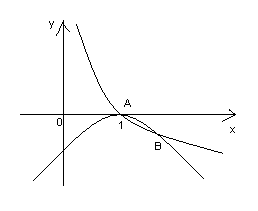 4. Подведение итогов урока. Выставление оценок наиболее активным ученикам, консультанты тоже принимают участие в оценке работы членов своей группы.5. Постановка домашнего задания: на экране – логарифмические уравнения:  № 1. 2 + 6 log8 x = log2 ( 6x + 18).  № 2. lg (x + 4) + lg (2x + 3) = lg ( 1 – 2x).  № 3. log2 x + log4 x + log16 x = 7.  № 4. х= .Ответы: №1 (3); №2 (-1); №3 (16); №4 (1; ; 16).Необходимо взять несколько заданий из учебника, подойдя к ним дифференцированно. В домашнюю работу можно включить творческие задания, уравнения такого типа как,а) log3 x ∙ log9 x ∙ log27 x ∙ log81 x =;б) log2 x + log4 x + log8 x = 11;в) х= 0, 0001;г) logх3 + log3 x = log3 + log3 + 0, 5.Ответы: а); 9, б)64, в)10-2; 10-1; 10; 100, г)2.Следующий урок по теме «Решение логарифмических уравнений и неравенств» будет посвещён решению логарифмических неравенств. В начале урока проводится проверочная работа на 10-12 минут, в которую можно включить уравнения, которые решаются уже известными методами, использованными на прошлом уроке и при выполнении домашней работы.Приведу пример одного варианта такой проверочной работы:№ 1.Решить уравнение: 2 log0,5 x = log0,5 (2x2 – x);№ 2.Решить уравнение: (х2 + х – 2) log(3х – 2) = 0; № 3.Решить уравнение: lоg4(lоg3(lоg2(х2 + 7х))) = 0;№ 4.Найдите все значения параметра а, при которых уравнение (х – а) log2 х = 0 имеет единственное решение.№ 5.Выберите наибольшее решение уравнения:2 log32 х - 7 log3 х = - 3.Дополнительно: log2x+1(5 + 8x – 4x2) + log5-2x(1 + 4x + 4x2) = 4.Ответы: №1 (1); №2 (1); №3 (-8; 1); №4 ( (-∞; 0) );№5 (27);доп.(; 1).Согласно тематическому планированию на тему «Решение логарифмических уравнений и неравенств» отводится пять уроков, после которых можно провести тематическую контрольную работу по своей структуре похожей на   ЕГЭ, что является некоторым этапом подготовки к этому испытанию.Приведу один вариант такой контрольной работы:В1.  Упростить выражение 2+ log575 - log53.В2.  Указать промежуток, которому принадлежит корень уравнения log2 (х + 1) = 4.В3. Решить неравенство log0,4(1,9х – 1, 3) ≥ - 1.В4. Найти сумму корней уравнения  log4x + log5 (x2 + 75) = 1.B5. Найти число целых решений неравенства log22х - log2х  ≤ 6.С1. Пусть (х0; у0) – решение системы  Найти отношение .С2. Решите уравнение lg x2 + lg (x + 10)2 = 2 lg 11.C3. Решите неравенство  (х – 1) log+ ≥ 0.Ответы: В1.1. В2.2. В3.1. В4.20. В5.8. С1.27. С2-11; 1; -5  . С3.(0,5; 1)